RESUME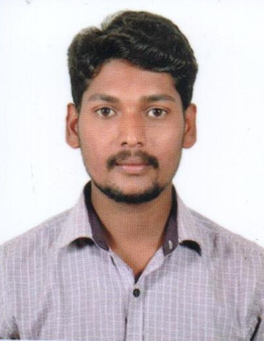 S/o Joseph Shathraj# karama, dubai E-mail:  emanuwal.338940@2freemail.com CAREER OBJECTIVE:To begin a career in the field of ELECTRICIAN & A/C Technician in an organization where I can develop by contributing to the realization of organization goals and thereby making the optimum utilization of my skills and expertise.Education and Qualification2011-2012   MORD TECH from Don Bosco Technical Institute, Hassan.2009-2011   ITI from Don Bosco Technical Institute, Hassan.2008-2009   SSLC from Government Secondary School, Hassan. STRENGTHSEasily Adaptable and ability to learn faster.Good Interpersonal Skills and highly Confident.Positive attitude and belief in team work & hard working.WORK   EXPERIENCE: (INDIA)Worked as an Electrician & A/C Technician in ANANT CARS AUTO PVT LTD (Mahindra & Mahindra Ltd and Renault). From 19-Sep-2011 to 19-April-2013. Worked as an Electrician & A/C Technician in Kalyani Motors (Maruthi Suzuki) From 10.07.2013 to 21.03.2016Trained in Suzuki MSPIN #   409587. basic, advance, SDT ,ciaz , shvs, s-cross, air-condition system, air fuel system and electrical ) Auto Garage Multi brand worked for 1 year TECHNICAL SKILLS:Basic computer knowledge.PERSONAL SKILL SET:Ability to deal with people diplomatically.Comprehensive Problem solving abilities.Very much interested in studying new technologies and developing new techniques.A quick Learner and a self-starter with excellent communication, demonstrational and managerial   skills.Have Keen interest in working with your reputed company.EXTRA CURRICULAR ACTIVITIESParticipation in all the cultural activities.Sports: Cricket, Volley Ball & Foot Ball.Driving LANGUAGES KNOWNEnglishKannadaTeluguTamilHindiPERSONAL DETAILS:Name			:	 Emanuwal Date of Birth    	:	 Jan 16th 1993Gender                	:	 MaleMarital Status     	:	 SingleNationality       	:	 IndianReligion            	:	Christian (RC)DECLARATIONI hereby declare that the above mentioned Information is true to the best of my knowledge and belief.                                      Emanuwal 